FAKTOR-FAKTOR YANG MEMPENGARUHI STRUKTUR MODAL PERUSAHAAN  PERIODE 2015-2017 PADA PT. PATOGU JANJI PEKAN BARU SKRIPSIDiajukan Untuk Memenuhi Syarat Guna Memperoleh Gelar Sarjana Akuntansi Pada Program Studi Akuntansi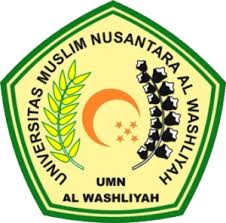 OLEH :YUKI CHANDRANPM. 163224238FAKULTAS EKONOMIPROGRAM STUDI AKUNTANSI UNIVERSITAS MUSLIM NUSANTARA AL-WASHLIYAH MEDAN2020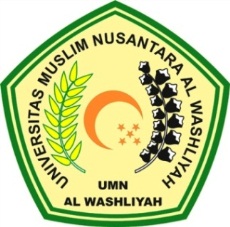 LEMBAR PENGESAHAN SKRIPSINama 	:	Yuki ChandraNPM 	:	163224238Fakultas	:	AkuntansiProgram Studi 	:	EkonomiJenjang Pendidikan 	:	Strata Satu (S-1)Judul Skripsi 	: 	Faktor-Faktor Yang Mempengaruhi Struktur Modal Perusahaan Periode 2015-2017 Pada PT. Patogu Janji Pekan BaruPembimbing I				Pembimbing IIRatna Sari Dewi, S.Pd.,SE.,M.Si		M. Rizaldy Wibowo, SE.,M.,Si.,AkNIDN. 0115119401		      		NIDN. 0129069101Diuji Pada Tanggal :Yudisium	        :Panitia Ujian :	Ketua						SekretarisDr. KRT. Hardi Mulyono K. Surbakti		Shita Tiara, SE., AK., M.SiABSTRAKFAKTOR-FAKTOR YANG MEMPENGARUHI STRUKTUR MODAL PERUSAHAAN  PERIODE 2015-2017 PADA PT. PATOGU JANJI PEKAN BARU YUKI CHANDRANPM : 163224238Penelitian ini dilakukan untuk mengetahui faktor-faktor yang mempengaruhi struktru modal pada PT. Patogu Janji Pekan Baru 2015-2017. Data yang diperoleh dalam penelitian ini adalah data kuantitatif karena mengacu pada perhitungan data berupa angka, adapun data primer penelitian ini berdasarkan laporan keuangan perusahaan periode 2015-2017. Metode analisis yang digunakan untuk menguji hipotesis adalah analisis linier berganda, uji hipotesis dan uji asumsi klasik. Populasi dalam penelitian ini adalah PT. Patogu Janji Pekan Baru dan jenis sampel adalah sampling purposive yaitu yang menjadi sampel adalah laporan keuangan bulanan selama 36 bulan dari januari 2015 sampai desember 2017.Hasil dari penelitian ini menunjukkan berdasarkan hasil uji t untuk profitabilitas thitung > ttabel= 3.386 > 1.692 artinya ada pengaruh, dan untuk variabel ukuran perusahaan thitung > ttabel  = 2.802 > 1.692 artinya ada pengaruh, sedangkan variabel struktur aktiva maka thitung > ttabel  = -2.557 > 1.692 artinya tidak ada pengaruh. Serdasarkan hasil uji f  sesuai dengan ketentuan maka Ftabel  = a sebesar 5% atau 0,05, df pembilang (K) = 3 dan df Penyebut ( 36-3=33) maka Ftabel = 2.89 dan Fhitung = 13.345 artinya Fhitung  > Ftabel  = 1.345 > 3.92 artinya ada pengaruh signifikan antara variabel independent terhadap variabel dependent. Dan berdasarkan hasil uji determinasi (R2) maka R2 = 0,528 (52.8%) artinya variabel bebas mempengaruhi variabel terikat sebesar 52.8% sedangkan sisanya sebesar 47.2% dipengaruhi variabel lain yang peneliti tidak teliti.Hasil dari uji asumsi klasik yaitu uji normalitas sesuai ketentuan dapat menunjukkan Sig 0,934 oleh karena itu Asymp sig lebih besar dari 0,05 maka dapat disimpulkan bahwa data diatas berdistribusi normal. Dan dari uji autokolerasi maka  d = 1.368 maka dL 1.295 dan dU 1.653 maka artinya d terletak antara dU dan (4-dU) yaitu 1.574 terletak antara 1.654 dan (4-1.654) maka hipotesis nol diterima, artinya tidak ada autokolerasi. Sedangkan uji heterokedastisitas tidak terjadi heterokedastisitas karena tidak ada pola yang jelas. Kemudian hasil uji Multikolinearitas nilai VIF profitabilitas = 1.599, ukuran perusahaan = 1.632 dan struktur aktiva = 1.149 dari nilai ketiga variabel < 10 maka bebas dari multikolinearitas. Kata Kunci : Profitabilitas, Ukuran Perusahaan, Struktur Aktiva, Struktur Modal